Summer Camp	5 Days of Races!	St. Cloud, Minnesota 		July 17-21, 2021First Name: ____________________________ Last Name: _____________________________________ Address: _____________________________________________________________________________ City: ____________________________________ State: ______ Country: _____________ Zip: ________ Phone: __________________________ Email: _______________________________________________ Birthdate: ____/____/______ Race Day Age: ______ Gender: M / F  Tech Shirt Size:  SM   M   L   XL   XXL               Expected Finish Time: _______________ Name on Bib (8 letters max): ___________________________ Is this your first Mainly Marathons event? ______ If yes, how did you hear about us? ________________ How many marathons (or halves, if you are doing a half) have you run (or walked)? _________________         Prices for each day:Total $$$ Enclosed: __________________________   $10 per day discount for active military and members of any running club that includes these races in their calendar, marathons, halves and 50K.  Qualifying Club or military: __________________________ Only one discount per person. Email: Daniel@MainlyMarathons.com for Active.com discounts.           Send to: 	Mainly Marathons 1239 2nd St. N., #308Sauk Rapids, MN 56379     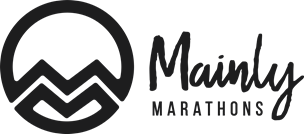 PARTICIPANT WAIVER AND RELEASE OF LIABILITY, ASSUMPTION OF RISK AND INDEMNITY AGREEMENTEvent Name: Summer Camp Series; Event Date(s): July 17-21, 2021; Event Location: St. Cloud, MinnesotaFor and in consideration of USA Track & Field, Inc. (“USA Track & Field”) allowing me, the undersigned, to participate in the USA Track & Field sanctioned event described above (the “Event” or “Events”); I, for myself, and on behalf of my spouse, children, guardians, heirs and next of kin, and any legal and personal representatives, executors, administrators, successors and assigns, hereby agree to and make the following contractual representations pursuant to this Waiver and Release of Liability, Assumption of Risk and Indemnity Agreement (the “Agreement”); 1. I hereby represent that (i) I am at least eighteen (18) years of age or older; (ii) I am in good health and in proper physical condition to participate in the Event; and (iii) I am not under the influence of alcohol or any illicit or prescription drugs which would in any way impair my ability to safely participate in the Event. I agree that it is my sole responsibility to determine whether I am sufficiently fit and healthy enough to participate in the Event, that I am responsible for my own safety and well-being at all times and under all circumstances while at the Event site. 2. I understand and acknowledge that participation in track & field, road running, race walking, cross country, mountain, ultra, and trail running Events is inherently dangerous and represents an extreme test of a person’s physical and mental limits. I understand and acknowledge the risks and dangers associated with participation in the Event and sport of track & field and related activities, including without limitation, the potential for serious bodily injury, sickness and disease, permanent disability, paralysis and loss of life; loss of or damage to equipment/property; exposure to extreme conditions and circumstances; contact with other participants, spectators, animals or other natural or manmade objects; dangers arising from adverse weather conditions; imperfect course or track conditions; land, water and surface hazards; equipment failure; inadequate safety measures; participants of varying skill levels; situations beyond the immediate control of the Event Organizers; and other undefined, not readily foreseeable and presently unknown risks and dangers (“Risks”). I understand that these Risks may be caused in whole or in part by my own actions or inactions, the actions or inactions of others participating in the Event, or the negligent acts or omissions of the Released Parties defined below, and I hereby expressly assume all such Risks and responsibility for any damages, liabilities, losses or expenses which I incur as a result of my participation in any Event. 3. I agree to be familiar with and to abide by the Rules and Regulations established for the Event, including but not limited to the Competitive Rules adopted by USA Track & Field and any safety regulations established for the benefit of all participants. I accept sole responsibility for my own conduct and actions while participating in the Event, and the condition and adequacy of my equipment. 4. I hereby Release, Waive and Covenant Not to Sue, and further agree to Indemnify, Defend and Hold Harmless the following parties: USA Track & Field, Inc., its members, member clubs, associations, sport disciplines and divisions; United States Olympic Committee (USOC); the Event Directors, Organizers and Promoters, Sponsors, Advertisers, Mainly Marathons, LLC, Coaches and Officials; the Host Organization and the Facility, Venue and Property Owners or Operators upon which the Event takes place; Law Enforcement Agencies and other Public Entities providing support for the Event; and each of their respective parent, subsidiary and affiliated companies, officers, directors, partners, shareholders, members, agents, employees and volunteers (Individually and Collectively, the “Released Parties” or “Event Organizers”), with respect to any liability, claim(s), demand(s), cause(s) of action, damage(s), loss or expense (including court costs and reasonable attorneys fees) of any kind or nature (“Liability”) which may arise out of, result from, or relate in any way to my participation in the Event, including claims for Liability caused in whole or in part by the negligent acts or omissions of the Released Parties. If as a result of my participation in this event I require medical attention, I hereby give my consent to provide such medical care as is deemed necessary.  I understand that if this event cannot be held as scheduled due to unforeseen circumstances, or if I am unable to attend, Mainly Marathons is not liable to refund any money paid by me.  I grant permission for the release of my results, photos, and video and audio recordings.  I understand that my entry fees are non-refundable and my race number may not be transferred.  I further agree that if, despite this Agreement, I, or anyone on my behalf, makes a claim for Liability against any of the Released Parties, I will indemnify, defend and hold harmless each of the Released Parties from any such Liabilities which any may be incurred as the result of such claim. I hereby warrant that I am of legal age and competent to enter into this Agreement, that I have read this Agreement carefully, understand its terms and conditions, acknowledge that I will be giving up substantial legal rights by signing it (including the rights of my spouse, children, guardians, heirs and next of kin, and any legal and personal representatives, executors, administrators, successors and assigns), acknowledge that I have signed this Agreement without any inducement, assurance or guarantee, and intend for my signature to serve as confirmation of my complete and unconditional acceptance of the terms, conditions and provisions of this Agreement. This Agreement represents the complete understanding between the parties regarding these issues and no oral representations, statements or inducements have been made apart from this Agreement. If any provision of this Agreement is held to be unlawful, void, or for any reason unenforceable, then that provision shall be deemed severable from this Agreement and shall not affect the validity and enforceability of any remaining provisions. Print Name: ____________________________________ Age: ____ Date of Birth: _____/_____/______ Male: __ Female: __ Home Address: _____________________________ Tele: (____) _________________________________________________________________________      ______/______/_________ Signature of Participant								Date Signed Parent’s Signature (if under 18):_____________________________________ Date:____/____/_______50KFullHalf10K5K50KFullHalf10K5KDay 1: 7/17 (Sa)By 2/28$110$100$85$45$35Day 2: 7/18 (Su)3/1-4/30$125$115$100$45$35Day 3: 7/19 (M)5/1-6/30$140$130$115$45$35Day 4: 7/20 (Tu)After 6/30$160$150$130$55$45Day 5: 7/21 (W)